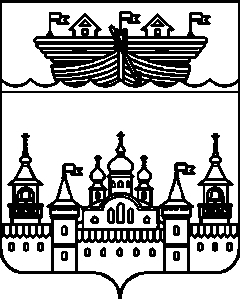 СЕЛЬСКИЙ СОВЕТ СТАРОУСТИНСКОГО СЕЛЬСОВЕТАВОСКРЕСЕНСКОГО МУНИЦИПАЛЬНОГО РАЙОНАНИЖЕГОРОДСКОЙ ОБЛАСТИРЕШЕНИЕ 27 ноября 2020 года	№ 46О принятии в первом чтении проекта решения сельского совета Староустинского сельсовета «О бюджете Староустинского сельсовета на 2021 год и на плановый период 2022 и 2023 годов»Рассмотрев основные характеристики бюджета Староустинского сельсовета на 2021 год и на плановый период 2022 и 2023 годов, сельский Совет Староустинского сельсовета решил:1.Принять в первом чтении проект решения сельского совета Староустинского сельсовета «О бюджете Староустинского сельсовета на 2021 год и на плановый период 2022 и 2023 годов», внесенный главой администрации Староустинского сельсовета.2.Утвердить основные характеристики бюджета Староустинского сельсовета на 2021 год:1)общий объем доходов в сумме 7 801 990 рублей;2)общий объем расходов в сумме 7 801 990 рублей.3.Утвердить основные характеристики бюджета Староустинского сельсовета на плановый период 2022 и 2023 годов:1)общий объем доходов на 2022 год в сумме 7 890 480 рублей, на 2023 год в сумме 7 947 260 рублей;2)общий объем расходов на 2022 год в сумме 7 890 480 рублей, в том числе условно утверждаемые расходы в сумме 192 902 рублей, на 2023 год в сумме 7 947 260 рублей, в том числе условно утверждаемые расходы в сумме 392 846 рублей.4.Утвердить Перечень и коды администраторов доходов бюджета Староустинского сельсовета, согласно приложению 1.5.Утвердить перечень администраторов источников финансирования дефицита бюджета Староустинского сельсовета, согласно приложению 2.6.Утвердить поступления доходов по группам, подгруппам и статьям бюджетной классификации в пределах общего объема доходов, утвержденных пунктом 2, на плановый период 2022 и 2023 годов пунктом 3 настоящего решения, согласно приложению 3.7.Утвердить:1) общий объем налоговых и неналоговых доходов:1) в 2021 году в сумме 2 406 600 рублей;2) в 2022 году в сумме 2 577 700 рублей;3) в 2023 году в сумме 2 730 300 рублей;в том числе налоговых и неналоговых доходов, за исключением доходов, являющихся источником формирования муниципального дорожного фонда  Староустинского сельсовета:1)в 2021 году в сумме 1 342 500 рублей;2)в 2022 году в сумме 1 423 900 рублей;3)в 2023 году в сумме 1 461 500 рублей;2)объем бюджетных ассигнований муниципального дорожного фонда Старуостиснкого сельсовета в размере :1)в 2020 году в сумме 1 126 010 рублей;2)в 2021 году в сумме 1 212 110 рублей;3)в 2022 году в сумме 1 263 240 рублей.8.Утвердить объем безвозмездных поступлений, получаемых из других бюджетов бюджетной системы Российской Федерации:1)в 2021 году в сумме 4 490 800 рублей;2)в 2022 году в сумме 3 748 200 рублей;3)в 2023 году в сумме 3 980 200 рублей;9.Установить, что поступающие недоимка, пени и штрафы за несвоевременную уплату налогов зачисляются в соответствующий бюджет по нормативам, действующим в текущем финансовом году.10.Утвердить источники финансирования дефицита бюджета Староустинского сельсовета на 2021 год и на плановый период 2022 и 2023 годов согласно приложению 4.11.Установить, что поправки по предмету второго чтения бюджета Староустинского сельсовета на 2021 год и на плановый период 2022 и 2023 годов направляются в соответствии со статьей 21 «Положения о бюджетном процессе Староустинского сельсовета» в постоянную комиссию по бюджету в течении десяти дней с момента принятия настоящего решения.12.Настоящее решение вступает в силу после его обнародования путем вывешивания на информационном стенде в здании администрации Староустинского сельсовета.13.Контроль за исполнением данного решения возложить на главу администрации Староустинского сельсовета.Глава местного самоуправленияСтароустинского сельсовета	А.Г. ГорячевПриложение 1к решениюсельского советаСтароустинского сельсоветаВоскресенского муниципального районаНижегородской областиот 27 ноября 2020 года № 46 Перечень и коды администраторов доходов бюджетаСтароустинского сельсоветаПриложение 2к решениюсельского советаСтароустинского сельсоветаВоскресенского муниципального районаНижегородской областиот 27 ноября 2020 года № 46 Перечень администраторов источников финансирования дефицита бюджета Староустинского сельсоветаПриложение 3к решениюсельского советаСтароустинского сельсоветаВоскресенского муниципального районаНижегородской областиот 27 ноября 2020 года № 46 Поступление доходов по группам, подгруппам и статьям бюджетной классификации на 2021 год и на плановый период 2022 и 2023 годов	Приложение 4к решениюсельского советаСтароустинского сельсоветаВоскресенского муниципального районаНижегородской областиот 27 ноября 2020 года № 46  Источники финансирования дефицита бюджета Староустинского сельсоветарублейВедом ство Код бюджетной классификации Российской ФедерацииГлавный администратор доходов010Администрация Староустинского сельсовета Воскресенского муниципального района Нижегородской области01010804020010000110Государственная пошлина  за совершение нотариальных действий должностными лицами  органов  местного самоуправления, уполномоченными в соотношении с законодательными актами РФ за совершение нотариальных  действий01011301995100000130Прочие доходы от оказания платных услуг (работ) получателями средств бюджетов сельских поселений 01011302065100000130Доходы, поступающие в порядке возмещения  расходов, понесенных в связи с эксплуатацией имущества сельских поселений01011302995100000130Прочие доходы от компенсации затрат бюджетов сельских поселений01011701050100000180Невыясненные поступления, зачисляемые в бюджеты сельских поселений01011705050100000180Прочие неналоговые доходы бюджетов сельских поселений01020215001100000151Дотации бюджетам сельских поселений на выравнивание бюджетной обеспеченности 01020235118100110151Субвенции бюджетам сельских поселений на осуществление первичного воинского учета на территориях, где  отсутствуют  военные комиссариаты, за счет средств федерального бюджета01020245160100000151Межбюджетные трансферты ,передаваемые бюджетам сельских поселений  для компенсации дополнительных  расходов , возникших  в результате решений ,принятых органами власти другого уровня01020245160100220151 Межбюджетные трансферты ,передаваемые бюджетам сельских поселений для компенсации дополнительных расходов, возникших в результате решений , принятых органами власти другого уровня, за счет средств областного бюджета01020249999100000151Прочие межбюджетные трансферты, передаваемые бюджетам сельских поселений01020705030100000180Прочие безвозмездные поступления в бюджеты сельских поселений01021900000100000151Возврат остатков субсидий, субвенций и иных  межбюджетных трансфертов имеющих целевое назначение, прошлых лет из бюджетов сельских поселений001Управление финансов администрации Воскресенского муниципального района Нижегородской области00120805000100000180Перечисления из бюджетов сельских поселений  (в бюджеты  поселений) для осуществления  возврата  (зачета) излишне уплаченных или излишне взысканных сумм налогов, сборов и иных платежей , а также сумм процентов за  несвоевременное осуществление такого возврата и процентов , начисленных на  излишне взысканные суммы100Управление Федерального казначейства по Нижегородской области10010302230010000110Доходы от уплаты акцизов на дизельное топливо, подлежащие распределению между бюджетами субъектов Российской Федерации и местными бюджетами с учетом установленных дифференцированных нормативов отчислений в местные бюджеты10010302240010000110Доходы от уплаты акцизов на моторные масла для дизельных и (или) карбюраторных (инжекторных) двигателей, подлежащие распределению между бюджетами субъектов Российской Федерации и местными бюджетами с учетом установленных дифференцированных нормативов отчислений в местные бюджеты10010302250010000110Доходы от уплаты акцизов на автомобильный бензин, подлежащие распределению между бюджетами субъектов Российской Федерации и местными бюджетами с учетом установленных дифференцированных нормативов отчислений в местные бюджеты10010302260010000110Доходы от уплаты акцизов на прямогонный бензин, подлежащие распределению между бюджетами субъектов Российской Федерации и местными бюджетами с учетом установленных дифференцированных нормативов отчислений в местные бюджеты161Федеральная антимонопольная служба Нижегородской области16111633050100000140Денежные взыскания (штрафы) за нарушение законодательства РФ о контрактной системе  в сфере закупок ,работ, услуг для  обеспечения  государственных и муниципальных нужд для нужд сельских поселений182Управление Федеральной налоговой службы по Нижегородской области18210102010010000110Налог на доходы физических лиц с доходов, источником которых является налоговый агент, за исключением доходов, в  отношении которых начисление и уплата налога осуществляется  в соответствии со  статьями 227, 227.1 и 228 НК  РФ18210102020010000110Налог на доходы физических лиц с доходов, полученных от осуществления деятельности физическими лицами, зарегистрированными в качестве индивидуальных предпринимателей, нотариусов, занимающихся частной практикой, адвокатов, учредивших адвокатские кабинеты и других лиц, занимающихся частной практикой в соответствии со статьей 227 НК РФ18210102030010000110 Налог на доходы физических лиц с доходов, полученных физическими лицами в соответствии со статьей 228 Налогового кодекса Российской Федерации18210503010010000110Единый сельскохозяйственный налог 18210601030100000110Налог на имущество физических лиц, взимаемый по ставкам, применяемым к объектам налогообложения, расположенным в границах сельских  поселений18210606033100000110Земельный налог с организаций, обладающим земельным участком, расположенным в границах сельских поселений18210606043100000110Земельный налог с физических лиц, обладающих земельным участком, расположенным в границах сельских поселенийВедомствоКод бюджетной классификации Российской ФедерацииАдминистратор 010Администрация Староустинского сельсовета Воскресенского муниципального района Нижегородской области01001 05 02 01 10 0000 510Увеличение прочих  остатков денежных средств бюджетов сельских поселений01001 05 02 01 10 0000 610Уменьшение прочих остатков денежных  средств бюджетов  сельских поселений(рубли)(рубли)Код бюджетной классификации Российской ФедерацииКод бюджетной классификации Российской ФедерацииНаименование доходовНаименование доходов2021 год2021 год2022 год2022 год2023 год2023 год2023 год1000000000000000010000000000000000Налоговые и неналоговые доходыНалоговые и неналоговые доходы24066002406600257770025777002730300273030027303001010000000000000010100000000000000Налоги на прибыль, доходыНалоги на прибыль, доходы2358002358002530002530002433002433002433001010200001000011010102000010000110Налог на доходы физических лицНалог на доходы физических лиц2358002358002530002530002433002433002433001010201001000011010102010010000110Налог на доходы физических лиц с доходов, источником которых  является  налоговый агент , за исключением  доходов , в отношении которых исчисление  и уплата  налога  осуществляется  в соответствии  со статьями  227,227.1 и 228 Налогового кодекса Российской ФедерацииНалог на доходы физических лиц с доходов, источником которых  является  налоговый агент , за исключением  доходов , в отношении которых исчисление  и уплата  налога  осуществляется  в соответствии  со статьями  227,227.1 и 228 Налогового кодекса Российской Федерации2358002358002530002530002433002433002433001030000000000000010300000000000000Налоги на товары (работы, услуги),реализуемые на территории Российской ФедерацииНалоги на товары (работы, услуги),реализуемые на территории Российской Федерации11260101126010121211012121101263240126324012632401030200001000011010302000010000110Акцизы по подакцизным товарам (продукции), производимым на территории Российской ФедерацииАкцизы по подакцизным товарам (продукции), производимым на территории Российской Федерации11260101126010121211012121101263240126324012632401030223001000011010302230010000110Доходы от уплаты акцизов на дизельное топливо, подлежащие распределению между бюджетами субъектов Российской Федерации и местными бюджетами с учетом установленных дифференцированных нормативов отчислений в местные бюджетыДоходы от уплаты акцизов на дизельное топливо, подлежащие распределению между бюджетами субъектов Российской Федерации и местными бюджетами с учетом установленных дифференцированных нормативов отчислений в местные бюджеты5170205170205572305572305848605848605848601030224001000011010302240010000110Доходы от уплаты акцизов на моторные масла для дизельных и (или) карбюраторных (инжекторных) двигателей, подлежащие распределению между бюджетами субъектов Российской Федерации и местными бюджетами с учетом установленных дифференцированных нормативов отчислений в местные бюджетыДоходы от уплаты акцизов на моторные масла для дизельных и (или) карбюраторных (инжекторных) двигателей, подлежащие распределению между бюджетами субъектов Российской Федерации и местными бюджетами с учетом установленных дифференцированных нормативов отчислений в местные бюджеты29502950314031403270327032701030225001000011010302250010000110Доходы от уплаты акцизов на автомобильный бензин, подлежащие распределению между бюджетами субъектов Российской Федерации и местными бюджетами с учетом установленных дифференцированных нормативов отчислений в местные бюджетыДоходы от уплаты акцизов на автомобильный бензин, подлежащие распределению между бюджетами субъектов Российской Федерации и местными бюджетами с учетом установленных дифференцированных нормативов отчислений в местные бюджеты6801106801107311207311207649007649007649001030226001000011010302260010000110Доходы от уплаты акцизов на прямогонный бензин, подлежащие распределению между бюджетами субъектов Российской Федерации и местными бюджетами с учетом установленных дифференцированных нормативов отчислений в местные бюджетыДоходы от уплаты акцизов на прямогонный бензин, подлежащие распределению между бюджетами субъектов Российской Федерации и местными бюджетами с учетом установленных дифференцированных нормативов отчислений в местные бюджеты-74070-74070-79380-79380-89790-89790-897901050000000000000010500000000000000Налоги на совокупный доходНалоги на совокупный доход113001130011500115001180011800118001050300001000011010503000010000110Единый сельскохозяйственный налогЕдиный сельскохозяйственный налог113001130011500115001180011800118001050301001000011010503010010000110Единый сельскохозяйственный налогЕдиный сельскохозяйственный налог113001130011500115001180011800118001060000000000000010600000000000000Налоги на имуществоНалоги на имущество7439007439007931007931008249008249008249001060100000000011010601000000000110Налог на имущество физических лицНалог на имущество физических лиц1817001817001999001999002198002198002198001060103010000011010601030100000110Налог на имущество физических лиц, взимаемый по ставкам, применяемым к объектам налогообложения, расположенным в границах сельских поселенийНалог на имущество физических лиц, взимаемый по ставкам, применяемым к объектам налогообложения, расположенным в границах сельских поселений1817001817001999001999002198002198002198001060600000000011010606000000000110Земельный налогЗемельный налог5622005622005932005932006051006051006051001060603000000011010606030000000110Земельный налог  с организацийЗемельный налог  с организаций175001750017800178001820018200182001060603310000011010606033100000110Земельный налог с организаций, обладающих земельным участком, расположенным в границах сельских поселенийЗемельный налог с организаций, обладающих земельным участком, расположенным в границах сельских поселений175001750017800178001820018200182001060604000000011010606040000000110Земельный налог с физических лицЗемельный налог с физических лиц5447005447005754005754005869005869005869001060604310000011010606043100000110Земельный налог с физических лиц, обладающих земельным участком, расположенным в границах сельских поселенийЗемельный налог с физических лиц, обладающих земельным участком, расположенным в границах сельских поселений5447005447005754005754005869005869005869001080000000000000010800000000000000Государственная пошлинаГосударственная пошлина15001500190019002000200020001080400001000011010804000010000110Государственная пошлина за совер-шение нотариальных действий (за исключением действий , совершаемых консульскими  учреждениями Российской Федерации)Государственная пошлина за совер-шение нотариальных действий (за исключением действий , совершаемых консульскими  учреждениями Российской Федерации)15001500190019002000200020001080402001000011010804020010000110Государственная пошлина за совершение нотариальных действий должностными лицами органов местного самоуправления, уполномоченными в соответствии с законодательными актами Российской Федерации на  совершение  нотариальных действий.Государственная пошлина за совершение нотариальных действий должностными лицами органов местного самоуправления, уполномоченными в соответствии с законодательными актами Российской Федерации на  совершение  нотариальных действий.15001500190019002000200020001130000000000000011300000000000000Доходы от оказания платных услуг (работ) и компенсации затрат государстваДоходы от оказания платных услуг (работ) и компенсации затрат государства3500003500003644003644003795003795003795001130100000000013011301000000000130Доходы от оказания платных услуг (работ) Доходы от оказания платных услуг (работ) 160001600017000170001820018200182001130199000000013011301990000000130Прочие доходы от оказания платных услуг (работ) Прочие доходы от оказания платных услуг (работ) 160001600017000170001820018200182001130199510000013011301995100000130Прочие доходы от оказания платных услуг (работ) получателями  средств бюджетов сельских поселенийПрочие доходы от оказания платных услуг (работ) получателями  средств бюджетов сельских поселений160001600017000170001820018200182001130200000000013011302000000000130Доходы от компенсации затрат государстваДоходы от компенсации затрат государства3340003340003474003474003613003613003613001130299000000013011302990000000130Прочие доходы от компенсации затрат государстваПрочие доходы от компенсации затрат государства3340003340003474003474003613003613003613001130299510000013011302995100000130Прочие доходы от компенсации затрат бюджетов сельских поселенийПрочие доходы от компенсации затрат бюджетов сельских поселений3340003340003474003474003613003613003613002000000000000000020000000000000000Безвозмездные поступленияБезвозмездные поступления52998005299800548720054872005665700566570056657002020000000000000020200000000000000Безвозмездные поступления от других бюджетов бюджетной системы Российской ФедерацииБезвозмездные поступления от других бюджетов бюджетной системы Российской Федерации52998005299800548720054872004772700477270047727002021000000000015120210000000000151Дотации бюджетам бюджетной системы Российской ФедерацииДотации бюджетам бюджетной системы Российской Федерации44802004480200421490042149004367600436760043676002021500100000015120215001000000151Дотации  на выравнивание бюджетной обеспеченностиДотации  на выравнивание бюджетной обеспеченности44802004480200421490042149004367600436760043676002021500110000015120215001100000151Дотации  бюджетам сельских поселений на выравнивание бюджетной обеспеченностиДотации  бюджетам сельских поселений на выравнивание бюджетной обеспеченности44802004480200421490042149004367600436760043676002021500110000015120215001100000151Дотация на выравнивание бюджетной обеспеченности за счет субвенции из областного бюджетаДотация на выравнивание бюджетной обеспеченности за счет субвенции из областного бюджета44802004480200421490042149004367600436760043676002023000000000015120230000000000151Субвенции бюджетам бюджетной системы Российской ФедерацииСубвенции бюджетам бюджетной системы Российской Федерации745007450075800758007970079700797002023511800000015120235118000000151Субвенции  бюджетам на осуществление первичного воинского учета на территориях, где  отсутствуют  военные комиссариатыСубвенции  бюджетам на осуществление первичного воинского учета на территориях, где  отсутствуют  военные комиссариаты745007450075800758007970079700797002023511810000015120235118100000151Субвенции  бюджетам сельских поселений на осуществление первичного воинского учета на территориях, где  отсутствуют  военные комиссариатыСубвенции  бюджетам сельских поселений на осуществление первичного воинского учета на территориях, где  отсутствуют  военные комиссариаты745007450075800758007970079700797002023511810011015120235118100110151Субвенции  бюджетам сельских поселений на осуществление первичного воинского учета на территориях, где  отсутствуют  военные комиссариаты за счет средств федерального бюджетаСубвенции  бюджетам сельских поселений на осуществление первичного воинского учета на территориях, где  отсутствуют  военные комиссариаты за счет средств федерального бюджета745007450075800758007970079700797002024000000000015120240000000000151Иные межбюджетные трансфертыИные межбюджетные трансферты745100745100119650011965001218400121840012184002024999900000015120249999000000151Прочие межбюджетные трансферты , передаваемые бюджетамПрочие межбюджетные трансферты , передаваемые бюджетам745100745100119650011965001218400121840012184002024999910000015120249999100000151Прочие межбюджетные  трансферты, передаваемые бюджетам сельских поселенийПрочие межбюджетные  трансферты, передаваемые бюджетам сельских поселений745100745100119650011965001218400121840012184002024999910000015120249999100000151Иные межбюджетные трансферты на сбалансированностьИные межбюджетные трансферты на сбалансированность74510074510011965001196500121840012184001218400ВсегоВсего7801990780199078904807890480794726079472607947260Код бюджетной	классификации РФНаименование источников2021 год2022 год2023 год01 00 00 00 00 0000 000Источники внутреннего финансирования дефицита бюджета 00001 05 00 00 00 0000 500Увеличение остатка средств бюджетов-7 801 990-7 890 480-7 947 26001 05 02 00 00 0000 500Увеличение прочих остатков средств бюджетов-7 801 990-7 890 480-7 947 26001 05 02 01 00 0000 510Увеличение прочих остатков денежных средств бюджетов-7 801 990-7 890 480-7 947 26001 05 02 01 10 0000 510Увеличение прочих остатков денежных средств бюджетов сельских поселений-7 801 990-7 890 480-7 947 26001 05 00 00 00 0000 600Уменьшение остатков средств бюджетов+7 801 990+7 890 480+7 947 26001 05 02 00 00 0000 600Уменьшение прочих остатков средств бюджетов+7 801 990+7 890 480+7 947 26001 05 02 01 00 0000 610Уменьшение прочих остатков денежных средств бюджетов+7 801 990+7 890 480+7 947 26001 05 02 01 10 0000 610Уменьшение прочих остатков денежных средств бюджетов сельских поселений+7 801 990+7 890 480+7 947 260